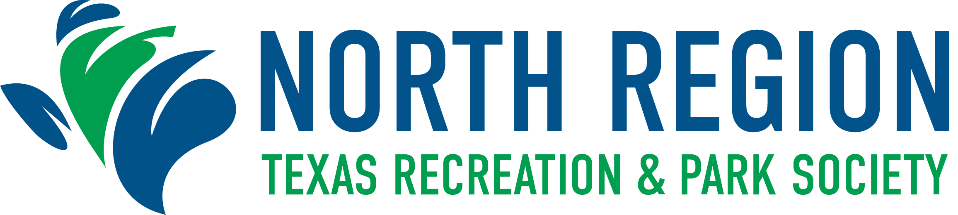 Regional Awards Program Nomination FormDeadline for Submission: Friday, September 2, 2022RECREATION PROFESSIONAL OF THE YEAR AWARDThe purpose of this award is to recognize outstanding contribution to the recreation field.Class			PopulationClass I		     	Cities 75,000 and over				Class II		Cities up to 75,000City Population:	Class:	 - I		Class:  - II	As evidence of achievement, nominees for the Recreation Professional of the Year Award must meet one or more of the following criteria:Must have been responsible for exemplary advancement of the recreation and parks profession (cite specific examples) in his or her locale, or within the state;Must have made an outstanding contribution to his or her department or community and/or the profession not included in the above;REQUIRED:Must have been a member in TRAPS  for a minimum of five years (list specific contributions to TRAPS or other allied organizations, committees, and responsibilities); Must be supported by a minimum of one letter of endorsement (and no more than 3) from a manager or supervisor within their respective agency.**Submission requirements can be found on the Program Nomination Information Form.Insert your 4-5 line summary here:Insert your written narrative (no more than 3 pages) here:All winners will be notified by October 7, 2022Name of Nominee:Name of Nominee:Name of Nominee:Name of Nominee:Name of Nominee:Agency:Agency:Address:Address:Address:City:City:City:Zip:Nominator:Nominator:Nominator:Nominator:Title:Title:Phone: Email: